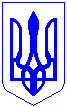 ЗМІЇВСЬКА МІСЬКА РАДАЧУГУЇВСЬКОГО РАЙОНУ ХАРКІВСЬКОЇ ОБЛАСТІХХХVІІ сесія VІІІ скликанняРІШЕННЯПро затвердження гр. Дементьєву М. П., гр. Пітч Л. М.  технічної документації із землеустрою щодо                       встановлення (відновлення) меж земельної ділянки в натурі (на місцевості) та передачу її безоплатно у власність для будівництва і обслуговування                         житлового будинку, господарських будівель і споруд (присадибна ділянка), що розташована по                           Х Розглянувши клопотання гр. Дементьєва Михайла Петровича, ідентифікаційний номер Х, який зареєстрований за адресою: Х, гр. Пітч Людмили Михайлівни, ідентифікаційний номер Х, яка зареєстрована за адресою: Х, про затвердження технічної документації із  землеустрою щодо встановлення меж земельної ділянки в натурі (на місцевості) та передачу її безоплатно у власність для будівництва і обслуговування житлового будинку, господарських будівель і споруд (присадибна ділянка), що розташована по Х, враховуючи  надану технічну документацію із землеустрою, виконану ТОВ Консультаційний сервісний центр “ГУДВІЛ”, витяг з Державного земельного кадастру про земельну ділянку № НВ-5900002302022 від 04.01.2022 року, що зареєстрована Відділом в Охтирському районі Головного управління Держгеокадастру у Сумській області, рекомендації постійної комісії з питань містобудування, будівництва, розвитку інфраструктури, земельних відносин, природокористування та аграрної політики Зміївської міської ради (витяг з протоколу № 32 засідання постійної комісії від 24 січня 2023 року), керуючись ст. 12, 40, 81, 118, 121, 122, 125, 126, 186, підпунктом 5 пункту 27 Перехідних положень Земельного кодексу України, ст. 25 Закону України «Про землеустрій», п. 34 ст. 26 Закону України «Про місцеве самоврядування в Україні», Зміївська міська радаВИРІШИЛА:        1. Затвердити технічну документацію із землеустрою щодо встановлення меж земельної ділянки в натурі (на місцевості) для будівництва і обслуговування житлового будинку, господарських будівель і споруд гр. Дементьєва Михайла Петровича та гр. Пітч Людмили Михайлівни Х на території Зміївської міської ради Чугуївського району Харківської області.       2. Передати гр. Дементьєву Михайлу Петровичу, ідентифікаційний номер Х,  який зареєстрований за адресою: Х, гр. Пітч Людмилі Михайлівні, ідентифікаційний номер Х, яка зареєстрована за адресою: Х, у спільну сумісну власність земельну ділянку, кадастровий номер 6321785001:01:003:0193, для будівництва і обслуговування житлового будинку, господарських будівель і споруд (присадибна ділянка) із земель житлової та громадської забудови комунальної власності Зміївської міської ради, площею 0,2287 га (забудовані землі - 0,2287 га, з них малоповерхова забудова - 0,2287 га), що розташована по Х Чугуївського району Харківської області.3. На земельній ділянці, кадастровий номер 6321785001:01:003:0193, що передається у власність згідно Порядку ведення Державного земельного кадастру, затвердженого постановою Кабінету Міністрів України від 17.10.2012 №1051, встановлено земельний сервітут: 07.10  Інший земельний сервітут, площею 0,0008 га.         4. Рекомендувати гр. Дементьєву М. П., гр. Пітч Л. М. зареєструвати право власності на земельну ділянку в Державному реєстрі речових прав на нерухоме майно. Використовувати земельну ділянку за цільовим призначенням згідно вимог Земельного кодексу України, своєчасно сплачувати земельний податок.         5. Копію даного рішення направити в ГУ ДПС у Харківській області.6. Контроль за виконанням рішення покласти на постійну комісію з питань містобудування, будівництва, розвитку інфраструктури, земельних відносин, природокористування та аграрної політики Зміївської міської ради (Андрій РЕВЕНКО).Міський голова			                	                                     Павло ГОЛОДНІКОВ26 січня 2023 рокум. Зміїв    № 2632–ХХХVІІ-VIІI